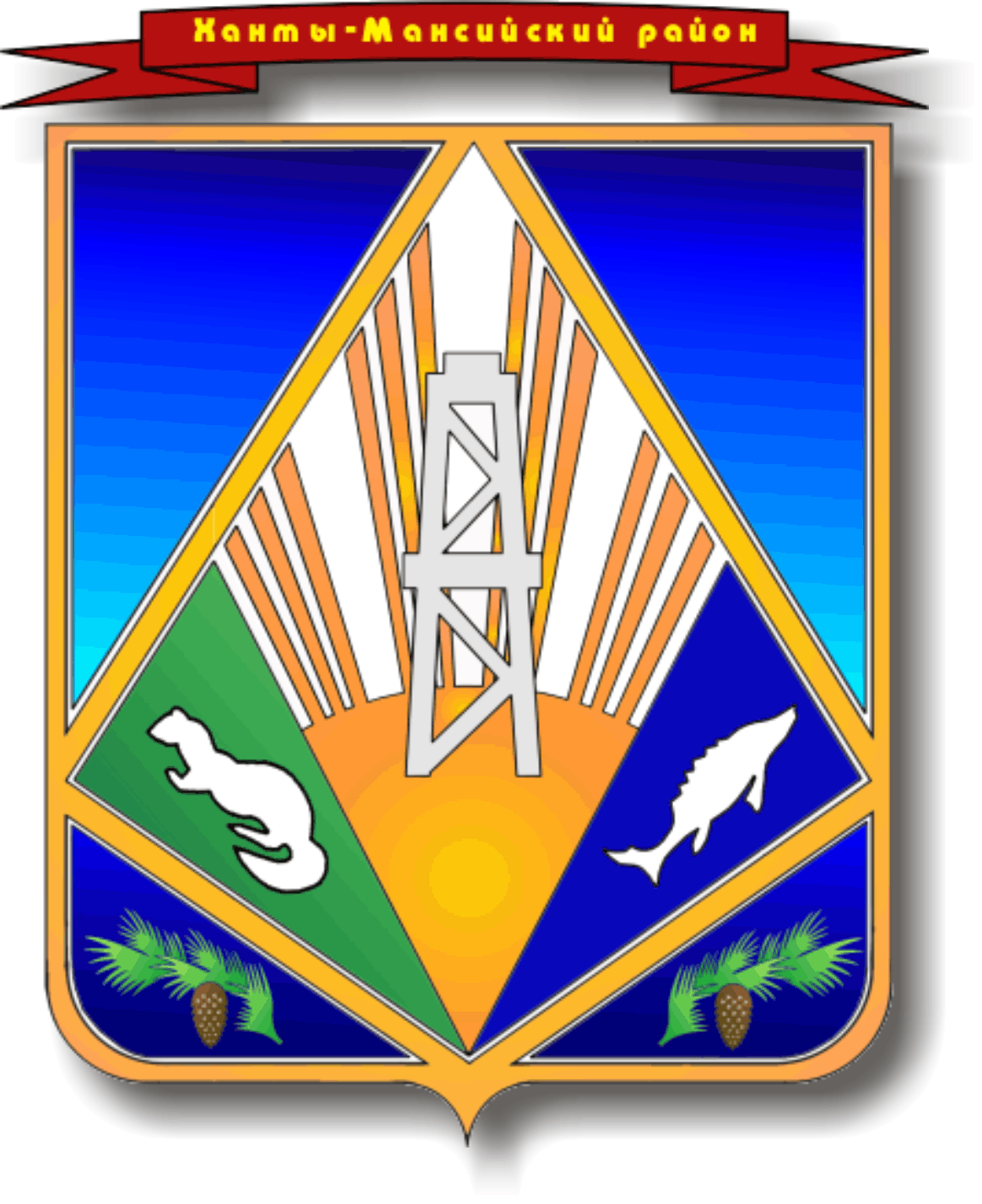 МУНИЦИПАЛЬНОЕ ОБРАЗОВАНИЕХАНТЫ-МАНСИЙСКИЙ РАЙОНХанты-Мансийский автономный округ – ЮграАДМИНИСТРАЦИЯ ХАНТЫ-МАНСИЙСКОГО РАЙОНАПОСТАНОВЛЕНИЕот __.__.2016                                                                                             № ____г. Ханты-МансийскОб утверждении Порядка принятия решений о заключении муниципальных контрактов на выполнение работ, оказание услуг на срок, превышающий срок действияутвержденных лимитов бюджетных обязательствВ соответствии со статьей 72 Бюджетного кодекса Российской Федерации (далее-Бюджетный кодекс), в целях совершенствования процесса закупок работ, услуг для обеспечения нужд Ханты-Мансийского района:Утвердить Порядок принятия решений о заключении муниципальных контрактов на выполнение работ, оказание услуг на срок, превышающий срок действия утвержденных лимитов бюджетных обязательств.2. Опубликовать настоящее постановление в газете «Наш район» и разместить на официальном сайте администрации Ханты-Мансийского района.Настоящее постановление вступает в силу после официального опубликования в газете «Наш район». Признать утратившим силу постановление администрации Ханты-Мансийского района от 15.07.2014 № 185 «Об утверждении Порядка принятия решений о заключении муниципальных контрактов на выполнение работ, оказание услуг на срок, превышающий срок действия утвержденных лимитов бюджетных обязательств».И. о. главы администрацииХанты-Мансийского района                                                          Р.Н. ЕрышевПриложениек постановлению  администрацииХанты-Мансийского районаот 00.00. 2016 года №---  ПОРЯДОКПРИНЯТИЯ РЕШЕНИЙ О ЗАКЛЮЧЕНИИ МУНИЦИПАЛЬНЫХ КОНТРАКТОВ НА ВЫПОЛНЕНИЕ РАБОТ,  ОКАЗАНИЕ УСЛУГ ДЛЯ ОБЕСПЕЧЕНИЯ МУНИЦИПАЛЬНЫХ НУЖД ХАНТЫ-МАНСИЙСКОГО РАЙОНА НА СРОК, ПРЕВЫШАЮЩИЙ СРОК ДЕЙСТВИЯ УТВЕРЖДЕННЫХ ЛИМИТОВ БЮДЖЕТНЫХ ОБЯЗАТЕЛЬСТВНастоящий Порядок принятия решений о заключении муниципальных контрактов на поставку товаров, выполнение работ, оказание услуг для обеспечения муниципальных нужд Ханты-Мансийского района на срок, превышающий срок действия утвержденных лимитов бюджетных обязательств (далее - Порядок), определяет процедуру принятия решений о заключении муниципальных контрактов на поставку товаров, выполнение работ, оказание услуг для обеспечения нужд Ханты-Мансийского района, осуществляемых в соответствии с законодательством Российской Федерации о контрактной системе в сфере закупок товаров, работ, услуг для обеспечения государственных и муниципальных нужд, на срок, превышающий срок действия утвержденных лимитов бюджетных обязательств.1. Муниципальные заказчики вправе заключать муниципальные контракты на поставку товаров, выполнение работ, оказание услуг для обеспечения муниципальных нужд Ханты-Мансийского района на срок, превышающий срок действия утвержденных лимитов бюджетных обязательств в соответствии с муниципальными программами Ханты-Мансийского района и (или) адресной инвестиционной программой Ханты-Мансийского района.Такие муниципальные контракты заключаются на срок и в пределах средств, которые предусмотрены на реализацию соответствующих мероприятий муниципальных программ и (или) адресной инвестиционной программой Ханты-Мансийского района, при условии соответствия объекта закупки мероприятиям программ.2. При необходимости заключения муниципальных контрактов на поставку товаров выполнение работ, оказание услуг для обеспечения муниципальных нужд на срок, превышающий срок действия утвержденных лимитов бюджетных обязательств, в случаях не предусмотренных пунктом 1 настоящего Порядка, такое решение принимается в форме распоряжения Администрации Ханты-Мансийского района, устанавливающего:наименование объекта закупки;срок выполнения работ;предельный объем средств на оплату муниципального контракта с разбивкой по годам.2.1. Проект распоряжения Администрации Ханты-Мансийского района и пояснительная записка к нему разрабатываются соответствующим органом Администрации Ханты-Мансийского района, являющимся заказчиком или главным распорядителем бюджетных средств, в случаях, когда заказчиками выступают подведомственные им муниципальные учреждения.2.2. К проекту распоряжения Администрации Ханты-Мансийского района прилагается пояснительная записка, которая должна содержать обоснование необходимости заключения муниципального контракта на поставку товара, выполнение работ, оказание услуг для обеспечения муниципальных нужд на срок, превышающий срок действия утвержденных лимитов бюджетных обязательств.3. Решение о заключении муниципального контракта на поставку товаров, выполнение работ, оказание услуг для обеспечения муниципальных нужд на срок, превышающий срок действия утвержденных лимитов бюджетных обязательств, принятое в соответствии с пунктами 1 и 2 настоящего Порядка для органов Администрации Ханты-Мансийского района и муниципальных казенных учреждений является основанием для внесения закупки в план-график.ПОЯСНИТЕЛЬНАЯ ЗАПИСКА к проекту постановления администрации Ханты-Мансийского района по вопросу: «Об утверждении Порядка принятия решений о заключении муниципальных контрактов на выполнение работ, оказание услуг на срок, превышающий срок действия утвержденных лимитов бюджетных обязательств»Данный проект постановления администрации  Ханты-Мансийского района разработан  во исполнение  части 3 статьи 72 Федерального закона     № 145-ФЗ от 31 июля 1998 года «Бюджетный кодекс Российской Федерации» (в редакции Федерального закона от 7 мая 2013 года № 104-ФЗ) в целях совершенствования процесса закупок работ, услуг для обеспечения нужд Ханты-Мансийского района. В решениях о заключении долгосрочных контрактов будут в обязательном порядке указываться ожидаемые результаты выполнения работ и оказания соответствующих услуг, будет содержаться информация о предельном объеме средств за выполнение контракта с разбивкой по годам,  описание работ с определением предельных сроков их выполнения. Подобный порядок сделает процесс закупок более эффективным и предсказуемым для участников рынка, что соответсвует основным принципам регламентации и функционирования системы госдарственных и муниципальных закупок.Председателькомитета по финансам                          		                        Т.Ю. Горелик